An assessment of effects should be proportional to the scale and significance of the proposed activity.  Where your take could have an adverse effect on the environment, a detailed environmental assessment is required.  This may require a pump test and analysis of results to be completed, and a water balance estimation for the groundwater system.Please ensure all the relevant questions on this form have been answered fully.If you have any queries relating to information requirements or wish to meet with a council consents officer, please contact the Northland Regional Council.Part BAssessment ofEnvironmental Effects –Take or Use Groundwater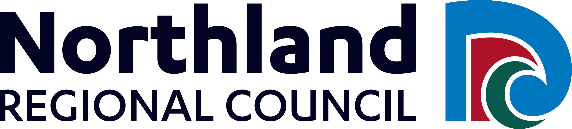 Whangārei Office	Phone:	09 470 1200	Fax:	09 470 1202Kaitāia Office	Phone:	09 408 6600Waipapa Office	Phone:	09 470 1200Ōpua Office	Phone:	09 402 7516Dargaville Office	Phone:	09 439 3300Free Phone		0800 002 004Email		mailroom@nrc.govt.nzWebsite	www.nrc.govt.nzThis application is made under Section 88/Section 127 of the Resource Management Act 1991To:	Consents DepartmentNorthland Regional CouncilPrivate Bag 9021Whangārei Mail CentreWhangārei 0148PART B	–	ASSESSMENT OF ENVIRONMENTAL EFFECTS Your application must include an Assessment of Effects on the Environment.  This form is a guide to help you prepare it.An assessment of effects is required so that you and others can understand what happens to the environment when you take water from a water body (e.g. river, stream, lake and groundwater resource).  This will help you to propose ways to minimise those effects to the council’s satisfaction.The degree of detail required is in proportion to the scale of the environmental effects of your proposal.  If the size of your proposed activity or the scale of its potential effects is significant, a report by a professional advisor in support of your application may be required.Please note that the word “environment” includes the surrounding coastal water, adjoining land, any surrounding resource users, and local iwi.It is advised that you make an appointment with an appropriate council officer to discuss your application prior to lodging it.  This will help you supply all the required information at the onset and ensure the efficient processing of your application.A.Description of the Proposed ActivityA.1	Do you propose to:take water from an existing bore?		Yes		Notake water from a new bore? 		Yes		NoIf you propose to drill a new bore, please contact the council.  You may need to apply for a Resource Consent to drill the bore (Make, Alter or Install a Bore).A.2	Details of the bore(s) from which taking is proposed.A.2	Details of the bore(s) from which taking is proposed.A.2	Details of the bore(s) from which taking is proposed.A.2	Details of the bore(s) from which taking is proposed.A.2	Details of the bore(s) from which taking is proposed.A.2	Details of the bore(s) from which taking is proposed.A.2	Details of the bore(s) from which taking is proposed.Northland Regional Council BoreNumber (if known)Depth (m)Diameter(mm)Depth to Top of Screen(m)Depth at which Submersible or Surface Pump is MountedA.3	What quantity of water do you propose to take?m³ per daym³ per yearA.4	How have you calculated the amount of water that you propose to take? (attach separate sheet if required)A.4	How have you calculated the amount of water that you propose to take? (attach separate sheet if required)A.5	Provide information to justify the quantity of water applied for (see attached “Information Requirements” booklet)A.5	Provide information to justify the quantity of water applied for (see attached “Information Requirements” booklet)A.6	How many hours per day is water to be taken?(typical)(max)A.7	What is the pump type and model?A.8	At what rate is water to be taken?litres per secondA.9	Is there a water meter fitted to measure the amount of water taken?		Yes		NoA.10	Which months do you expect to take water? (tick appropriate boxes)A.10	Which months do you expect to take water? (tick appropriate boxes)A.10	Which months do you expect to take water? (tick appropriate boxes)A.10	Which months do you expect to take water? (tick appropriate boxes)A.10	Which months do you expect to take water? (tick appropriate boxes)A.10	Which months do you expect to take water? (tick appropriate boxes)A.10	Which months do you expect to take water? (tick appropriate boxes)A.10	Which months do you expect to take water? (tick appropriate boxes)A.10	Which months do you expect to take water? (tick appropriate boxes)A.10	Which months do you expect to take water? (tick appropriate boxes)A.10	Which months do you expect to take water? (tick appropriate boxes)A.10	Which months do you expect to take water? (tick appropriate boxes)A.10	Which months do you expect to take water? (tick appropriate boxes)A.10	Which months do you expect to take water? (tick appropriate boxes)AugSepOctNovDecJanFebMarAprMayJunJulUsuallySometimesA.11	During what part of the day will you typically be taking water?	During the daytime		During the night	24 hours		“On demand”A.12	What will the water be used for? (tick appropriate box and answer those questions)A.12	What will the water be used for? (tick appropriate box and answer those questions)A.12	What will the water be used for? (tick appropriate box and answer those questions)A.12	What will the water be used for? (tick appropriate box and answer those questions)A.12	What will the water be used for? (tick appropriate box and answer those questions)A.12	What will the water be used for? (tick appropriate box and answer those questions)A.12	What will the water be used for? (tick appropriate box and answer those questions)A.12	What will the water be used for? (tick appropriate box and answer those questions)A.12	What will the water be used for? (tick appropriate box and answer those questions)A.12	What will the water be used for? (tick appropriate box and answer those questions)	Pasture Irrigation	Pasture Irrigation	Pasture Irrigation	Pasture Irrigation	Pasture Irrigation	Pasture Irrigation	Pasture Irrigation	Pasture IrrigationHow many hectares of pasture will be irrigated?How many hectares of pasture will be irrigated?How many hectares of pasture will be irrigated?How many hectares of pasture will be irrigated?How many hectares of pasture will be irrigated?How many hectares of pasture will be irrigated?How many hectares of pasture will be irrigated?How many hectares of pasture will be irrigated?haWhat type of irrigation system will be used? (i.e. spray, trickle etc)What type of irrigation system will be used? (i.e. spray, trickle etc)What type of irrigation system will be used? (i.e. spray, trickle etc)What type of irrigation system will be used? (i.e. spray, trickle etc)What type of irrigation system will be used? (i.e. spray, trickle etc)What type of irrigation system will be used? (i.e. spray, trickle etc)What type of irrigation system will be used? (i.e. spray, trickle etc)What type of irrigation system will be used? (i.e. spray, trickle etc)How many hectares will be irrigated on any one day of the irrigation rotation?How many hectares will be irrigated on any one day of the irrigation rotation?How many hectares will be irrigated on any one day of the irrigation rotation?How many hectares will be irrigated on any one day of the irrigation rotation?How many hectares will be irrigated on any one day of the irrigation rotation?How many hectares will be irrigated on any one day of the irrigation rotation?How many hectares will be irrigated on any one day of the irrigation rotation?How many hectares will be irrigated on any one day of the irrigation rotation?haHow many days between irrigating the same block of land?How many days between irrigating the same block of land?How many days between irrigating the same block of land?How many days between irrigating the same block of land?How many days between irrigating the same block of land?How many days between irrigating the same block of land?How many days between irrigating the same block of land?How many days between irrigating the same block of land?days	Horticultural Irrigation	Horticultural Irrigation	Horticultural Irrigation	Horticultural Irrigation	Horticultural Irrigation	Horticultural Irrigation	Horticultural Irrigation	Horticultural Irrigation	Horticultural Irrigation	Horticultural IrrigationWhat is the total area to be irrigated?What is the total area to be irrigated?What is the total area to be irrigated?What is the total area to be irrigated?What is the total area to be irrigated?What is the total area to be irrigated?What is the total area to be irrigated?What is the total area to be irrigated?haIf glass/plastic houses are used, how many square metres?If glass/plastic houses are used, how many square metres?If glass/plastic houses are used, how many square metres?If glass/plastic houses are used, how many square metres?If glass/plastic houses are used, how many square metres?If glass/plastic houses are used, how many square metres?If glass/plastic houses are used, how many square metres?If glass/plastic houses are used, how many square metres?m²What types of crop will be irrigated?What types of crop will be irrigated?What types of crop will be irrigated?What types of crop will be irrigated?What types of crop will be irrigated?What types of crop will be irrigated?What types of crop will be irrigated?What types of crop will be irrigated?AvocadosAvocadosAvocadosAvocadosAvocadosAvocadosAvocadosAvocadoshaCitrusCitrusCitrusCitrusCitrusCitrusCitrusCitrushaKiwifruitKiwifruitKiwifruitKiwifruitKiwifruitKiwifruitKiwifruitKiwifruithaPip fruitPip fruitPip fruitPip fruitPip fruitPip fruitPip fruitPip fruithaStone fruitStone fruitStone fruitStone fruitStone fruitStone fruitStone fruitStone fruithaMarket gardenMarket gardenMarket gardenMarket gardenMarket gardenMarket gardenMarket gardenMarket gardenhaFlowersFlowersFlowersFlowersFlowersFlowersFlowersFlowershaNurseryNurseryNurseryNurseryNurseryNurseryNurseryNurseryhaOther (specify):haWhat type of irrigation system will be used?	Trickle	SprinklerWhat type of irrigation system will be used?	Trickle	SprinklerWhat type of irrigation system will be used?	Trickle	SprinklerWhat type of irrigation system will be used?	Trickle	SprinklerWhat type of irrigation system will be used?	Trickle	SprinklerWhat type of irrigation system will be used?	Trickle	SprinklerWhat type of irrigation system will be used?	Trickle	SprinklerWhat type of irrigation system will be used?	Trickle	SprinklerWhat type of irrigation system will be used?	Trickle	SprinklerWhat type of irrigation system will be used?	Trickle	Sprinkler	Other (specify):	Other (specify):	Other (specify):	Other (specify):	Other (specify):	Industrial UseWhat type of industry/process will be using the water?	Industrial UseWhat type of industry/process will be using the water?	Industrial UseWhat type of industry/process will be using the water?	Industrial UseWhat type of industry/process will be using the water?	Industrial UseWhat type of industry/process will be using the water?	Industrial UseWhat type of industry/process will be using the water?	Industrial UseWhat type of industry/process will be using the water?	Industrial UseWhat type of industry/process will be using the water?	Industrial UseWhat type of industry/process will be using the water?	Industrial UseWhat type of industry/process will be using the water?	Private Water SupplyWhat type of institution uses the water?	Private Water SupplyWhat type of institution uses the water?	Private Water SupplyWhat type of institution uses the water?	Private Water SupplyWhat type of institution uses the water?	Private Water SupplyWhat type of institution uses the water?	Private Water SupplyWhat type of institution uses the water?	Private Water SupplyWhat type of institution uses the water?	Private Water SupplyWhat type of institution uses the water?	Private Water SupplyWhat type of institution uses the water?	Private Water SupplyWhat type of institution uses the water?	Households: number of houses supplied	Households: number of houses supplied	Households: number of houses supplied	Households: number of houses supplied	Households: number of houses supplied	Households: number of houses supplied	Campground: maximum number of visitors	Campground: maximum number of visitors	Campground: maximum number of visitors	Campground: maximum number of visitors	Campground: maximum number of visitors	Campground: maximum number of visitors	School: number of students and staff	School: number of students and staff	School: number of students and staff	School: number of students and staff	School: number of students and staff	School: number of students and staff	Other (specify):	Other (specify):	Public Water Supply	Public Water Supply	Public Water Supply	Public Water Supply	Public Water Supply	Public Water Supply	Public Water Supply	Public Water Supply	Public Water Supply	Public Water SupplyWhat population is served by the supply?What population is served by the supply?What population is served by the supply?What population is served by the supply?What population is served by the supply?What population is served by the supply?What population is served by the supply?	StockWhat type and how much stock will be supplied with water?	StockWhat type and how much stock will be supplied with water?	StockWhat type and how much stock will be supplied with water?	StockWhat type and how much stock will be supplied with water?	StockWhat type and how much stock will be supplied with water?	StockWhat type and how much stock will be supplied with water?	StockWhat type and how much stock will be supplied with water?	StockWhat type and how much stock will be supplied with water?	StockWhat type and how much stock will be supplied with water?	StockWhat type and how much stock will be supplied with water?Dairy cowsDairy cowsDairy cowsDairy cowsDairy cowsDairy cowsBeef cattleBeef cattleBeef cattleBeef cattleBeef cattleBeef cattleSheepSheepSheepSheepSheepSheepOther (specify):B.Site DetailsB.1	You must attach a map that shows the following:	the location of the proposed take bore 	the legal boundaries of the property	the location of any springs, wetlands and surface water resources (including coastal water) within 500 metres of the groundwater, and the separation distances from the take bore	the location of any existing bores within 500 metres of your take	the location of any other water takes within 500 metres of your take	the location and description of any land based effluent disposal system within 50 metres (e.g. septic tank disposal fields)B.2	What is the predominant geology from which the groundwater is to be taken?(i.e. sand, gravel, greywacke, volcanic)B.2	What is the predominant geology from which the groundwater is to be taken?(i.e. sand, gravel, greywacke, volcanic)B.3	What is the land use in the vicinity of the take point? (tick more than one box if appropriate)	Agriculture	Horticulture	Exotic forestry	Native forest/bush	Residential/industrial (urban)B.3	What is the land use in the vicinity of the take point? (tick more than one box if appropriate)	Agriculture	Horticulture	Exotic forestry	Native forest/bush	Residential/industrial (urban)	Other (specify):C.Assessment of Effects on the EnvironmentC.1	Effect on the Groundwater ResourceWhat effect will your take, along with other takes, have on the groundwater levels in the area?C.1	Effect on the Groundwater ResourceWhat effect will your take, along with other takes, have on the groundwater levels in the area?If there is a potential effect on long-term water levels, or there is insufficient information to be certain that effects will be minor, please suggest ways to reduce this effect (mitigation measures).If there is a potential effect on long-term water levels, or there is insufficient information to be certain that effects will be minor, please suggest ways to reduce this effect (mitigation measures).C.2	Contamination of GroundwaterThe council has evidence of saltwater being drawn into groundwater aquifers in parts of the region.  If your bore is close to the coast, you should check whether there is likely to be any connection between your bore and the sea.  Also, the proposed take may draw water from contaminated sites or layers of poor water quality.Is the pumping of the bore likely to cause contamination of the groundwater resource?	No, why not?C.2	Contamination of GroundwaterThe council has evidence of saltwater being drawn into groundwater aquifers in parts of the region.  If your bore is close to the coast, you should check whether there is likely to be any connection between your bore and the sea.  Also, the proposed take may draw water from contaminated sites or layers of poor water quality.Is the pumping of the bore likely to cause contamination of the groundwater resource?	No, why not?	Yes, how will this effect be mitigated?(e.g. you could reduce your pump rate or cease pumping below specified groundwater levels)	Yes, how will this effect be mitigated?(e.g. you could reduce your pump rate or cease pumping below specified groundwater levels)C.3	Effects on Nearby WaterwaysPlease ensure that all waterways including springs within 500 metres are indicated on the location map.  Please measure the distance between your bore and any waterways accurately and show the distances on the map.Will pumping from your bore/well reduce the flow in nearby waterways?(e.g. springs, streams, lakes and rivers)	No, why not?C.3	Effects on Nearby WaterwaysPlease ensure that all waterways including springs within 500 metres are indicated on the location map.  Please measure the distance between your bore and any waterways accurately and show the distances on the map.Will pumping from your bore/well reduce the flow in nearby waterways?(e.g. springs, streams, lakes and rivers)	No, why not?	Yes, how will this effect be mitigated?(e.g. you could reduce your pump rate or cease pumping below specified groundwater levels)	Yes, how will this effect be mitigated?(e.g. you could reduce your pump rate or cease pumping below specified groundwater levels)C.4	Affected PartiesWill the taking of water have an effect on the water available to any nearby property?	No, why not?C.4	Affected PartiesWill the taking of water have an effect on the water available to any nearby property?	No, why not?C.4	Affected PartiesWill the taking of water have an effect on the water available to any nearby property?	No, why not?	Yes, who?	Yes, who?	Yes, who?Please ensure all bores within 500 metres are indicated on the location map.  Please measure the distance between your bore and any nearby bores accurately and show the distances on the map.If written approvals are obtained from all parties that may be affected by the water take and the effects of your proposed water take are minor, then the council is likely to process your application without public notification.If written approval cannot be obtained, please suggest ways to reduce the effect on neighbouring bores (mitigation measures).Please ensure all bores within 500 metres are indicated on the location map.  Please measure the distance between your bore and any nearby bores accurately and show the distances on the map.If written approvals are obtained from all parties that may be affected by the water take and the effects of your proposed water take are minor, then the council is likely to process your application without public notification.If written approval cannot be obtained, please suggest ways to reduce the effect on neighbouring bores (mitigation measures).Please ensure all bores within 500 metres are indicated on the location map.  Please measure the distance between your bore and any nearby bores accurately and show the distances on the map.If written approvals are obtained from all parties that may be affected by the water take and the effects of your proposed water take are minor, then the council is likely to process your application without public notification.If written approval cannot be obtained, please suggest ways to reduce the effect on neighbouring bores (mitigation measures).C.5	ConsultationWritten approvals regarding your proposal are normally required from the adjoining land owners/occupiers and neighbouring water users.Please see attached information requirement booklet for details of who needs to be consulted.Any letters of concern/support or comment from persons consulted should be attached to this application form.The council can supply you with written approval forms to aid you with the consultation.C.5	ConsultationWritten approvals regarding your proposal are normally required from the adjoining land owners/occupiers and neighbouring water users.Please see attached information requirement booklet for details of who needs to be consulted.Any letters of concern/support or comment from persons consulted should be attached to this application form.The council can supply you with written approval forms to aid you with the consultation.C.5	ConsultationWritten approvals regarding your proposal are normally required from the adjoining land owners/occupiers and neighbouring water users.Please see attached information requirement booklet for details of who needs to be consulted.Any letters of concern/support or comment from persons consulted should be attached to this application form.The council can supply you with written approval forms to aid you with the consultation.C.5	ConsultationWritten approvals regarding your proposal are normally required from the adjoining land owners/occupiers and neighbouring water users.Please see attached information requirement booklet for details of who needs to be consulted.Any letters of concern/support or comment from persons consulted should be attached to this application form.The council can supply you with written approval forms to aid you with the consultation.C.5	ConsultationWritten approvals regarding your proposal are normally required from the adjoining land owners/occupiers and neighbouring water users.Please see attached information requirement booklet for details of who needs to be consulted.Any letters of concern/support or comment from persons consulted should be attached to this application form.The council can supply you with written approval forms to aid you with the consultation.Have you consulted with any of the following potentially affected parties:Have you consulted with any of the following potentially affected parties:YesNoNoNeighboursNeighboursOther nearby water usersOther nearby water usersDepartment of ConservationDepartment of ConservationLocal iwi (specify):Other (specify):C.6	Other Adverse EffectsWill your take have any other adverse effects on the environment?  For example will the noise of pumping disturb neighbours?  Will water be able to pass from one aquifer to another?  Could your pumping cause aquifer subsidence?	No, why not?C.6	Other Adverse EffectsWill your take have any other adverse effects on the environment?  For example will the noise of pumping disturb neighbours?  Will water be able to pass from one aquifer to another?  Could your pumping cause aquifer subsidence?	No, why not?	Yes, how will these effects be mitigated?	Yes, how will these effects be mitigated?C.7	Positive EffectsWhat positive effects will the proposed take have?C.7	Positive EffectsWhat positive effects will the proposed take have?C.8	Efficient UseWhat measures are you proposing to minimise the wastage of water?(tick as many as are considered appropriate)	Irrigating at night to minimise loss by evaporation	Measuring soil moisture levels and using these as a trigger for irrigation	Undertaking regular leak detection inspections and tests	Using dripper irrigationC.8	Efficient UseWhat measures are you proposing to minimise the wastage of water?(tick as many as are considered appropriate)	Irrigating at night to minimise loss by evaporation	Measuring soil moisture levels and using these as a trigger for irrigation	Undertaking regular leak detection inspections and tests	Using dripper irrigation	Other (specify):C.9	Alternative Sources of WaterHave you considered the option of using any alternative sources of water?	Yes (specify):C.9	Alternative Sources of WaterHave you considered the option of using any alternative sources of water?	Yes (specify):C.9	Alternative Sources of WaterHave you considered the option of using any alternative sources of water?	Yes (specify):	NoExplain why you have decided to use the water resource applied for in this application rather than any of the alternatives:	NoExplain why you have decided to use the water resource applied for in this application rather than any of the alternatives:	NoExplain why you have decided to use the water resource applied for in this application rather than any of the alternatives:C.10	MonitoringWhat, if any, monitoring do you propose to carry out to ensure that your take does not have any adverse effect on the environment?C.10	MonitoringWhat, if any, monitoring do you propose to carry out to ensure that your take does not have any adverse effect on the environment?Northland Regional Council offices:Northland Regional Council offices:Northland Regional Council offices:Northland Regional Council offices:Northland Regional Council offices:Whangārei OfficeDargaville OfficeKaitāia OfficeWaipapa OfficeŌpua Office36 Water StreetWhangārei 0110Phone:	09 470 1200or	0800 002 004Fax:	09 470 1202mailroom@nrc.govt.nzwww.nrc.govt.nz42 Hokianga RoadDargaville 0310Phone:	09 439 3300192 Commerce StreetKaitāia 0410Phone:	09 408 6600Shop 912 Klinac LaneWaipapa 0295Phone:	09 470 1200or	0800 002 004Fax:	09 470 1202Unit 10Industrial Marine ParkŌpua 0200Phone:	09 402 7516